The Genus PleurothallisR. Br 1813Type species: Pleurothallis ruscifoliaPleurothallis was first described by Robert Brown in 1813. He named the genus from the Greeek pleuron (rib) and thallos (short, branch) in allusion to the many rib-like stems which arise in tufts in many of the species. Pleurothallis is allied to Masdevallia but the flowers are much smaller and lack the characteristic sepaline tube of Masdevallia. Pleurothallis is a conglomerate genus, a taxonomists dream (or perhaps nightmare) and in a constant state of flux. There is no simple description of Pleurothallis, as it is a huge genus comprising species from miniscule to very large in size, epiphytic to terrestrial, clumping to creeping in growth, thick or thin leaved, erect to pendent. The flowers can be delicate or thickly textured; racemes can be single flowered or many flowered, short to very long, but they have one common denominator: they all have two pollinia. According to Carl Luer 1999. The largest genus within the Orchidaceae in the New World with more than 1000 species represented from all parts of subtropic and tropical Americas. Their cultural requirements are as varied as their plant form so each species should be treated according to the enviroment that it is found. Recent genetic work suggests that Pleurothallis should be divided into approximately 17 different genera while Luer has recently suggested the creation of 49 segregates.Pleurothallis species are found throughout the American tropics. It is easy to find trees with 5, 6, 7 or more different species on one branch! There are some species for just about any growing condition, from the warm to intermediate to cool greenhouse; from wet to dry growing areas. The one thing that brings these diverse plants together is flower size. Most Pleurothallis flowers are so small that a magnifying glass is often needed to appreciate their beauty and complexity. As with any small flowered species, it is a specimen-sized plant in full bloom that catches the eye and forces appreciation from even a die-hard Cattleya lover!Most pleurothallids really like high humidity; 70% should be considered a minimum. Most originate originate in cloud forests in the Andes, where 100% humidity is not unusual. It's easiest to provide this humidity in an orchidarium, and the plants are generally small enough that you can put quite a large collection in there!Though there is a great deal of diversity in this genus, most like cool temperatures that stay below 70°F (21C). If temperatures get too hot, they will quickly dry out, shrivel, and die; possibly in a matter of hours. The higher the light, the cooler the temperatures need to be, and vice versa. Most species like low-to-intermediate lighting; 700-1500 footcandles is reasonable. Most pleurothallids hate to dry out. Water as they approach dryness if you are able to provide plenty of humidity; keep them moist more consistently if the humidity is low.Judging is done using Pleurothallis judging scale.Subgenus AberrentiaSubgenus AciantheraSection BrachystachyaeSection CryptophoranthaeSection SicariaeSubsection PectinataeSubsection SicariaeSection TomentosaeSection TricarinataeSubgenus AcuminatiaSection AcuminataeSection AlataeSubgenus AenigmaSubgenus AncipitiaSection AncipitiaSubgenus AndreettaeaSubgenus AntillaSubgenus Apoda-ProrepentiaSubgenus ArthrosiaSubgenus CrocodeilantheSubgenus DidactylusSubgenus DracontiaSubgenus DressleraSubgenus ElongatiaSubgenus EmpusellaSubgenus KraenzlinellaSubgenus MadisoniaSubgenus MasdevallianthaSubgenus MirabiliaSubgenus MirandiaSubgenus MixisSubgenus MystaxSubgenus PhysothallisSubgenus PleurobotryumSubgenus PleurothallisSection AbortivaeSection PleurothallisSubsection AcroniaeSeries AcroniaeSeries AmphygiaeSubsection AntenniferaeSubsection LongiracemosaeSubsection Macrophyllae- FasciculataeSubsection Macrophyllae-RacemosaeSubsection PerplexaeSubsection PleurothallisSection TruncataeSubgenus ProctoriaSubgenus PseudooctomeriaSubgenus PseudostelisSubgenus RestrepioidiaSubgenus RhynchoperaSubgenus RubelliaSubgenus SarracenellaSubgenus ScopulaSubgenus SpeckliniaSection CucumeresSection EffusaeSection HymenodanthaeSubsection Apodae-CaespitosaeSubsection LongicaulaeSection MentosaeSection MuscariaeSection MuscosaeSection TribulodesSection SylphiaSubgenus TalpinariaSubgenus TrideltaSubgenus UnciferaSubgenus UnguellaSubgenus XenionBUILDING BLOCK DATAPleurothallis teaguei Luer 1996Synonym: Acronia teaguei (Luer) Luer 2005; Zosterophyllanthos teaguei (Luer) Szlach. & Kulak 2006Found in Ecuador at elevations of 750 to 1550 meters as a large sized, warm to cool growing epiphyte with erect, stout ramicauls enveloped basally by 2 to 3, close tubular sheaths and another on the middle third and carrying a single, apical, horizontal to spreading, coriaceous, cordate-ovate, acute, basally sessile and deeply cordate leaf that blooms in the summer on a fascile of successive single flowered inflorescence arising through a reclining spathe and holding the flower close against the leaf base.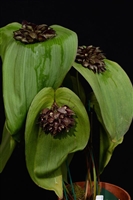 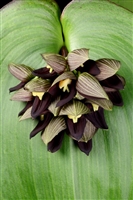 Varieties: N/AAwards: 2 AMs, 1 HCC, 4 CCMs, 1 CCE, 1 CHM, 1 CBR Hybrids: 3 known hybrids Pths. Dev Debrincat (x gargantua) (2007), Pths. Walnut Valley (x phymatodea) (2015), both registered by  Ecuagenera and Pths. Anna Maria Botticelli (x nossax) (2015) registered by A. ValenzaReference:OrchidWiz Encyclopedia version 3.3Orchid Plus OnlineAmerican Orchid Society - Plerothallishttp://www.aos.org/orchids/orchids-a-to-z/letter-p/pleurothallis.aspx  - accessed 8/9/2017Wikipedia Encyclopedia	https://en.wikipedia.org/wiki/Pleurothallis  – accessed 8/9/2017Jay Pfahl’s Internet Orchid Species Photo Encyclopedia:http://www.orchidspecies.com/pleurteaguei.htm  - accessed 8/9/2017Significant speciesOffspringsAwardsSpecial characteristicsPths. marthae24 AMs, 1 CHMPths. teaguei32 AMs, 1 HCC, 4 CCMs, 1 CCE, 1 CHM, 1 CBR Pths. gargantua42 AM, 3 HCCsPths. simulans01 AM, 1 HCC, 3 CCMs, 1 CBRPths. palliolata12 HCCs, 3 CCMs, 1 CCE, 1 CBRPths. cardiothallis03 AMs, 2 CCMs, 1 CHM, 1 CBRPths. nuda11 AM, 2 HCCs, 1 CCM, 1 CBRPths. allenii11 AM, 1 HCC, 3 CCMs, 1 CBRPths. bivalvis14 CBRs, 1 CCM, 1 CHM